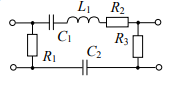 R1=R2=R3=50 Ом; L1=200мГн; С1=C2=100 мкФ.e(t)=10sin(6280t)Разделить заданный четырехполюсник на два каскадно-соединенных четырехполюсника. Соединить два полученных четырехполюсника последовательно. Выполнить расчет основных параметров составного четырехполюсника.(По выполнению расчетов: не нужно считать А-параметры. Нужно  посчитать Z-параметры каждого четырехполюсника, так как соединение последовательное и через них определять параметры составного.)